Důvodová zpráva: Z důvodu zásadního řešení dopravní situace na ulici Říční v Prostějově Odbor správy a údržby majetku města Magistrátu města Prostějova již v dané lokalitě vykoupil pozemky p.č. 7518/6, p.č. 7518/5, p.č. 7518/16 a p.č. 7518/84, vše v k.ú. Prostějov. Tyto pozemky jsou umístěny přímo v těsné blízkosti komunikace u tzv. Myší díry (propojení ulice Olomoucká a ulice Vrahovická). Vjezd a výjezd vozidel je zde velmi nepřehledný a dopravně nebezpečný.  Spoluvlastníci pozemku p.č. 7518/4 v k.ú. Prostějov, (každý vlastní spoluvlastnický podíl o velikosti 1/2), zásadně nesouhlasili s prodejem výše uvedeného pozemku. Oba spoluvlastníci rovněž uvedli, že více než prodej by preferovali směnu za část pozemku p.č. 7518/6 v k.ú. Prostějov o stejné výměře jako pozemek p.č. 7518/4 v k.ú. Prostějov využitý jako zahrada na ulici Říční. Spoluvlastníci dále požadují, aby byla provedena na směňované části pozemku p.č. 7518/6 v k.ú. Prostějov instalace nového oplocení včetně dvou branek. Záležitost je řešena pod Sp.Zn.: OSUMM 159/2014.  Rada města Prostějova na schůzi konané dne 28.07.2015 usnesením č. 5718 vyhlásila záměr směny pozemku p.č. 7518/4 o výměře 265 m2 v k.ú. Prostějov ve spoluvlastnictví soukromých osob, za část pozemku p.č. 7518/6 v k.ú. Prostějov o výměře 265 m2 ve vlastnictví Statutárního města Prostějova za následujících podmínek:směna bude provedena bez finančního vyrovnání, náklady spojené s vypracováním geometrického plánu, znaleckého posudku a správní poplatek spojený s podáním návrhu na povolení vkladu vlastnických práv do katastru nemovitostí uhradí Statutární město Prostějov, ve směnné smlouvě se Statutární město Prostějov zaváže k tomu, že nejpozději do 12 měsíců ode dne podpisu směnné smlouvy provede na vlastní náklady instalaci nového oplocení směňované části pozemku p.č. 7518/6 v k.ú. Prostějov včetně dvou branek; v případě nesplnění uvedeného závazku mají spoluvlastníci právo od směnné smlouvy odstoupit.   Záměr směny byl v souladu s příslušnými ustanoveními zákona č. 128/2000 Sb., o obcích (obecní zřízení), ve znění pozdějších předpisů, zveřejněn vyvěšením na úřední desce Magistrátu města Prostějova a způsobem umožňujícím dálkový přístup po zákonem stanovenou dobu. K vyhlášenému záměru nikdo jiný nepřihlásil.Souhlas ke zpracování osobních údajů dle zákona č. 101/2000 Sb., o ochraně osobních údajů a o změně některých zákonů, ve znění pozdějších předpisů, byl udělen a je založen ve spise. Odbor správy a údržby majetku města – z důvodu zlepšení dopravní situace v úseku před tzv. Myší dírou na ulici Říční nemá námitek ke schválení směny pozemku p.č.  7518/4 o výměře 265 m2 v k.ú. Prostějov ve spoluvlastnictví soukromých osob, za část pozemku p.č. 7518/6 v k.ú. Prostějov o výměře 265 m2 ve vlastnictví Statutárního města Prostějova, za podmínek uvedených v návrhu usnesení. Odbor SÚMM upozorňuje na skutečnost, že do pozemku p.č. 7518/4 v k.ú. Prostějov zasahuje ochranné pásmo vedení veřejného osvětlení.  Soukromé osoby nejsou dlužníky Statutárního města Prostějova. Osobní údaje fyzických osob jsou z textu vyjmuty v souladu s příslušnými ustanoveními zákona č.101/2000 Sb., o ochraně osobních údajů a o změně některých zákonů, ve znění pozdějších předpisů. Úplné znění materiálu je v souladu s příslušnými ustanoveními zákona č. 128/2000 Sb., o obcích (obecní zřízení), ve znění pozdějších předpisů k nahlédnutí na Magistrátu města Prostějova.Přílohy: situační mapa, návrh výstavby nové komunikaceV Prostějově dne 19.08.2015Osoba odpovědná za zpracování materiálu: 	Bc. Libor Vojtek, vedoucí Odboru SÚMM, v. r. Zpracovala: 	Helena Burešová, v. r.        odborný referent oddělení nakládání s majetkem města Odboru SÚMM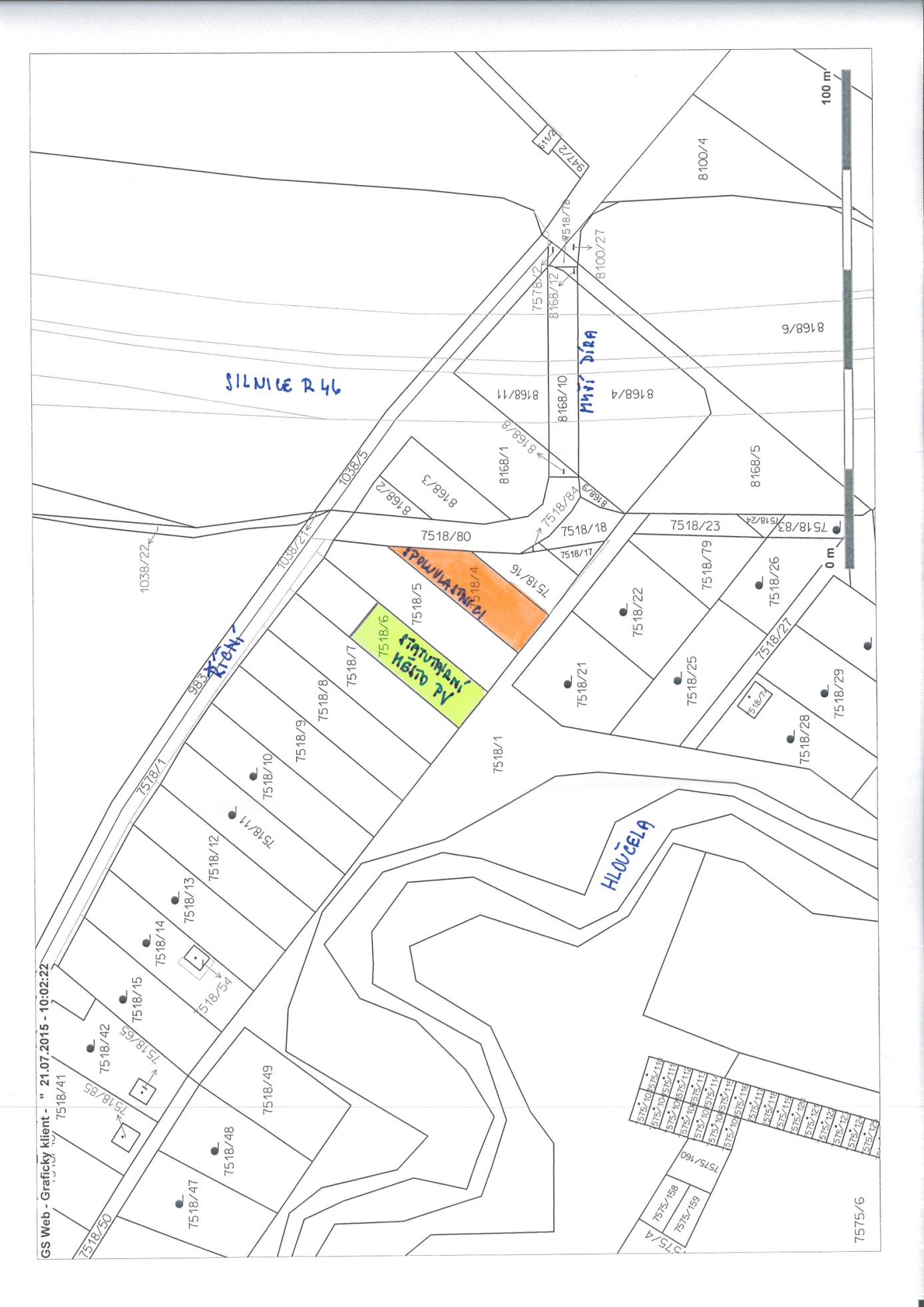 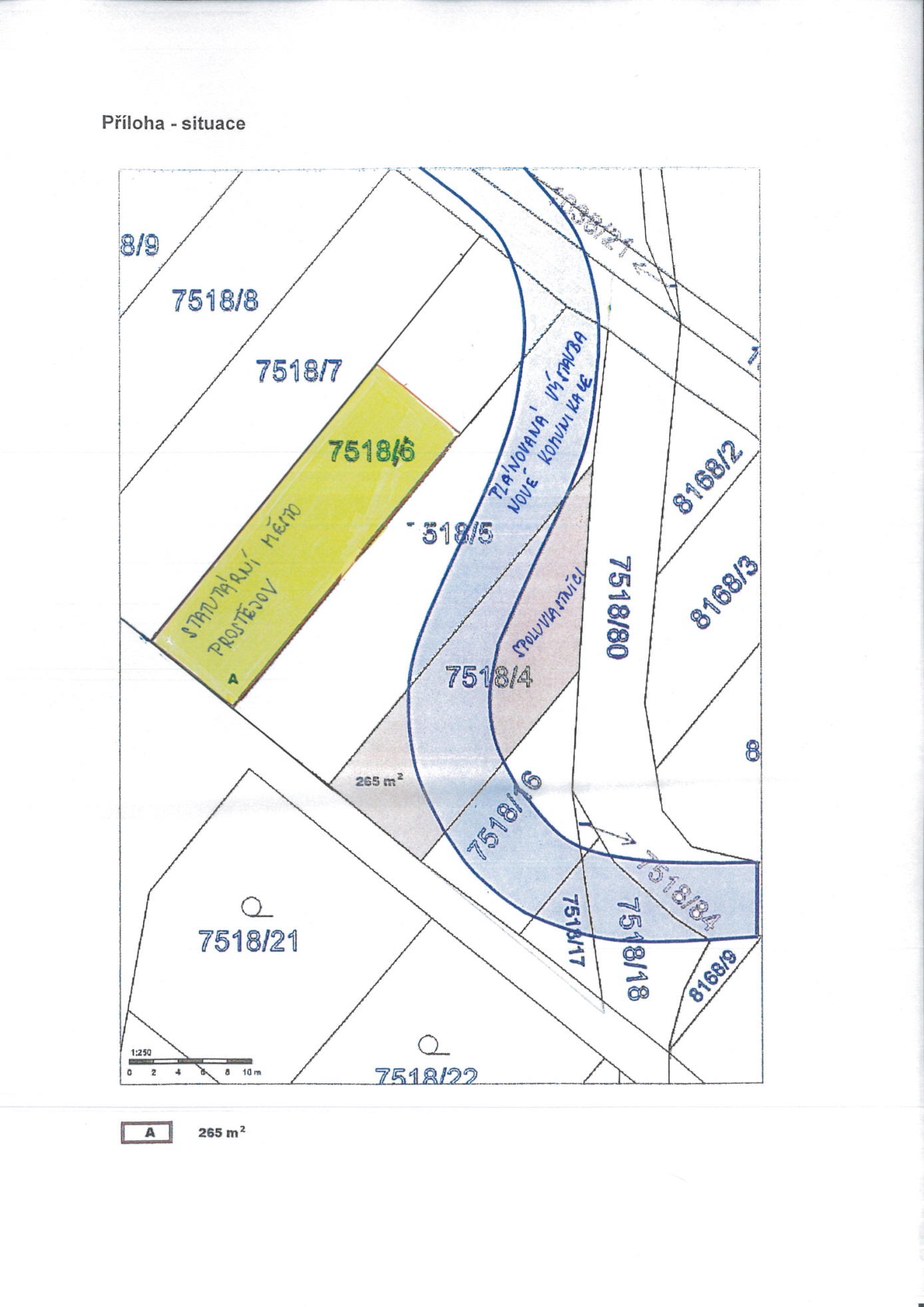 MATERIÁLMATERIÁLčíslo: pro zasedání  pro zasedání  pro zasedání  pro zasedání  Zastupitelstva města Prostějova konané dne 07.09.2015Zastupitelstva města Prostějova konané dne 07.09.2015Zastupitelstva města Prostějova konané dne 07.09.2015Zastupitelstva města Prostějova konané dne 07.09.2015Název materiálu:Schválení směny pozemků na ulici Říční v ProstějověSchválení směny pozemků na ulici Říční v ProstějověSchválení směny pozemků na ulici Říční v ProstějověPředkládá:Rada města ProstějovaRada města ProstějovaRada města ProstějovaMgr. Jiří Pospíšil, náměstek primátora, v. r. Mgr. Jiří Pospíšil, náměstek primátora, v. r. Mgr. Jiří Pospíšil, náměstek primátora, v. r. Návrh usnesení:Návrh usnesení:Návrh usnesení:Návrh usnesení:Zastupitelstvo města Prostějovas c h v a l u j e  směnu pozemku p.č. 7518/4 o výměře 265 m2 v k.ú. Prostějov ve soukromých osob, za část pozemku p.č. 7518/6 v k.ú. Prostějov o výměře 265 m2 ve vlastnictví Statutárního města Prostějova za následujících podmínek:směna bude provedena bez finančního vyrovnání, náklady spojené s vypracováním geometrického plánu, znaleckého posudku a správní poplatek spojený s podáním návrhu na povolení vkladu vlastnických práv do katastru nemovitostí uhradí Statutární město Prostějov, ve směnné smlouvě se Statutární město Prostějov zaváže k tomu, že nejpozději do 12 měsíců ode dne podpisu směnné smlouvy provede na vlastní náklady instalaci nového oplocení směňované části pozemku p.č. 7518/6 v k.ú. Prostějov včetně dvou branek; v případě nesplnění uvedeného závazku mají spoluvlastníci právo od směnné smlouvy odstoupit.   Zastupitelstvo města Prostějovas c h v a l u j e  směnu pozemku p.č. 7518/4 o výměře 265 m2 v k.ú. Prostějov ve soukromých osob, za část pozemku p.č. 7518/6 v k.ú. Prostějov o výměře 265 m2 ve vlastnictví Statutárního města Prostějova za následujících podmínek:směna bude provedena bez finančního vyrovnání, náklady spojené s vypracováním geometrického plánu, znaleckého posudku a správní poplatek spojený s podáním návrhu na povolení vkladu vlastnických práv do katastru nemovitostí uhradí Statutární město Prostějov, ve směnné smlouvě se Statutární město Prostějov zaváže k tomu, že nejpozději do 12 měsíců ode dne podpisu směnné smlouvy provede na vlastní náklady instalaci nového oplocení směňované části pozemku p.č. 7518/6 v k.ú. Prostějov včetně dvou branek; v případě nesplnění uvedeného závazku mají spoluvlastníci právo od směnné smlouvy odstoupit.   Zastupitelstvo města Prostějovas c h v a l u j e  směnu pozemku p.č. 7518/4 o výměře 265 m2 v k.ú. Prostějov ve soukromých osob, za část pozemku p.č. 7518/6 v k.ú. Prostějov o výměře 265 m2 ve vlastnictví Statutárního města Prostějova za následujících podmínek:směna bude provedena bez finančního vyrovnání, náklady spojené s vypracováním geometrického plánu, znaleckého posudku a správní poplatek spojený s podáním návrhu na povolení vkladu vlastnických práv do katastru nemovitostí uhradí Statutární město Prostějov, ve směnné smlouvě se Statutární město Prostějov zaváže k tomu, že nejpozději do 12 měsíců ode dne podpisu směnné smlouvy provede na vlastní náklady instalaci nového oplocení směňované části pozemku p.č. 7518/6 v k.ú. Prostějov včetně dvou branek; v případě nesplnění uvedeného závazku mají spoluvlastníci právo od směnné smlouvy odstoupit.   Zastupitelstvo města Prostějovas c h v a l u j e  směnu pozemku p.č. 7518/4 o výměře 265 m2 v k.ú. Prostějov ve soukromých osob, za část pozemku p.č. 7518/6 v k.ú. Prostějov o výměře 265 m2 ve vlastnictví Statutárního města Prostějova za následujících podmínek:směna bude provedena bez finančního vyrovnání, náklady spojené s vypracováním geometrického plánu, znaleckého posudku a správní poplatek spojený s podáním návrhu na povolení vkladu vlastnických práv do katastru nemovitostí uhradí Statutární město Prostějov, ve směnné smlouvě se Statutární město Prostějov zaváže k tomu, že nejpozději do 12 měsíců ode dne podpisu směnné smlouvy provede na vlastní náklady instalaci nového oplocení směňované části pozemku p.č. 7518/6 v k.ú. Prostějov včetně dvou branek; v případě nesplnění uvedeného závazku mají spoluvlastníci právo od směnné smlouvy odstoupit.   